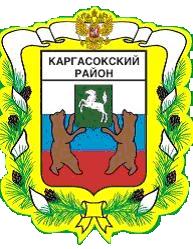 МУНИЦИПАЛЬНОЕ ОБРАЗОВАНИЕ «Каргасокский район»ТОМСКАЯ ОБЛАСТЬАДМИНИСТРАЦИЯ КАРГАСОКСКОГО РАЙОНАПОСТАНОВЛЕНИЕПОСТАНОВЛЕНИЕПОСТАНОВЛЕНИЕПОСТАНОВЛЕНИЕ09.07.2019№ 165с. Каргасокс. Каргасокс. КаргасокО назначении стипендии Главы Каргасокского районаО назначении стипендии Главы Каргасокского районаРуководствуясь Положением о стипендии Главы Каргасокского района, утвержденным постановлением Администрации Каргасокского района от 15.02.2017 № 32, на основании решения Совета руководителей (протокол № 2 от 27.06.2019) Администрация Каргасокского района постановляет:1. Назначить стипендии Главы Каргасокского района за период июль-декабрь 2019 года1.1 в номинации «Отличная учеба» следующим учащимся:- Ворончихиной Юлии, ученице 10 класса Муниципального бюджетного общеобразовательного учреждения «Каргасокская средняя общеобразовательная школа №2»;- Тайлашевой Дарье, ученице 9 класса Муниципального бюджетного общеобразовательного учреждения «Каргасокская средняя общеобразовательная школа №2»;- Ананьевой Алине, ученице 7 класса Муниципального казенного общеобразовательного учреждения «Староюгинская основная общеобразовательная школа»;- Моисеевой Надежде, ученице 9 класса Муниципального казенного общеобразовательного учреждения «Средневасюганская средняя общеобразовательная школа»;- Алехиной Елизавете, ученице 9 класса Муниципального казенного общеобразовательного учреждения «Средневасюганская средняя общеобразовательная школа»;- Голещихину Даниилу, ученику 9 класса Муниципального бюджетного общеобразовательного учреждения «Каргасокская средняя общеобразовательная школа №2»;1.2. в номинации «Смешанная категория» следующим учащимся:- Макаевой Валерии, ученице 6 класса Муниципального казенного общеобразовательного учреждения «Вертикосская средняя общеобразовательная школа»;- Мишустиной Яне, ученице 9 класса Муниципального казенного общеобразовательного учреждения «Вертикосская средняя общеобразовательная школа»;- Трифоновой Владиславе, ученицы 7 класса Муниципального казенного общеобразовательного учреждения «Тымская основная общеобразовательная школа»;- Чуфистовой Софьи, ученицы 7 класса Муниципального казенного общеобразовательного учреждения «Тымская основная общеобразовательная школа»;1.3. в номинации «Физкультурно-спортивные достижения» следующим учащимся:- Карамушко Кириллу, ученику 6 класса Муниципального бюджетного  общеобразовательного учреждения «Каргасокская средняя общеобразовательная школа №2»;- Шелковкину Максиму, ученику 9 класса Муниципального бюджетного  общеобразовательного учреждения «Каргасокская средняя общеобразовательная школа №2»;2. Управлению образования, опеки и попечительства муниципального образования «Каргасокский район» (Илгиной Л.А) расходы на  выплату стипендии Главы Каргасокского района производить из средств Подпрограммы №1 «Развитие дошкольного, общего и дополнительного образования» муниципальной программы «Развитие образования в муниципальном образовании «Каргасокский район». 3. Официально опубликовать (обнародовать) настоящее постановление в порядке, установленном Уставом муниципального образования «Каргасокский район». Глава Каргасокского района                                                          А.П.  АщеуловЛ.А. Илгина 2-22-05Руководствуясь Положением о стипендии Главы Каргасокского района, утвержденным постановлением Администрации Каргасокского района от 15.02.2017 № 32, на основании решения Совета руководителей (протокол № 2 от 27.06.2019) Администрация Каргасокского района постановляет:1. Назначить стипендии Главы Каргасокского района за период июль-декабрь 2019 года1.1 в номинации «Отличная учеба» следующим учащимся:- Ворончихиной Юлии, ученице 10 класса Муниципального бюджетного общеобразовательного учреждения «Каргасокская средняя общеобразовательная школа №2»;- Тайлашевой Дарье, ученице 9 класса Муниципального бюджетного общеобразовательного учреждения «Каргасокская средняя общеобразовательная школа №2»;- Ананьевой Алине, ученице 7 класса Муниципального казенного общеобразовательного учреждения «Староюгинская основная общеобразовательная школа»;- Моисеевой Надежде, ученице 9 класса Муниципального казенного общеобразовательного учреждения «Средневасюганская средняя общеобразовательная школа»;- Алехиной Елизавете, ученице 9 класса Муниципального казенного общеобразовательного учреждения «Средневасюганская средняя общеобразовательная школа»;- Голещихину Даниилу, ученику 9 класса Муниципального бюджетного общеобразовательного учреждения «Каргасокская средняя общеобразовательная школа №2»;1.2. в номинации «Смешанная категория» следующим учащимся:- Макаевой Валерии, ученице 6 класса Муниципального казенного общеобразовательного учреждения «Вертикосская средняя общеобразовательная школа»;- Мишустиной Яне, ученице 9 класса Муниципального казенного общеобразовательного учреждения «Вертикосская средняя общеобразовательная школа»;- Трифоновой Владиславе, ученицы 7 класса Муниципального казенного общеобразовательного учреждения «Тымская основная общеобразовательная школа»;- Чуфистовой Софьи, ученицы 7 класса Муниципального казенного общеобразовательного учреждения «Тымская основная общеобразовательная школа»;1.3. в номинации «Физкультурно-спортивные достижения» следующим учащимся:- Карамушко Кириллу, ученику 6 класса Муниципального бюджетного  общеобразовательного учреждения «Каргасокская средняя общеобразовательная школа №2»;- Шелковкину Максиму, ученику 9 класса Муниципального бюджетного  общеобразовательного учреждения «Каргасокская средняя общеобразовательная школа №2»;2. Управлению образования, опеки и попечительства муниципального образования «Каргасокский район» (Илгиной Л.А) расходы на  выплату стипендии Главы Каргасокского района производить из средств Подпрограммы №1 «Развитие дошкольного, общего и дополнительного образования» муниципальной программы «Развитие образования в муниципальном образовании «Каргасокский район». 3. Официально опубликовать (обнародовать) настоящее постановление в порядке, установленном Уставом муниципального образования «Каргасокский район». Глава Каргасокского района                                                          А.П.  АщеуловЛ.А. Илгина 2-22-05Руководствуясь Положением о стипендии Главы Каргасокского района, утвержденным постановлением Администрации Каргасокского района от 15.02.2017 № 32, на основании решения Совета руководителей (протокол № 2 от 27.06.2019) Администрация Каргасокского района постановляет:1. Назначить стипендии Главы Каргасокского района за период июль-декабрь 2019 года1.1 в номинации «Отличная учеба» следующим учащимся:- Ворончихиной Юлии, ученице 10 класса Муниципального бюджетного общеобразовательного учреждения «Каргасокская средняя общеобразовательная школа №2»;- Тайлашевой Дарье, ученице 9 класса Муниципального бюджетного общеобразовательного учреждения «Каргасокская средняя общеобразовательная школа №2»;- Ананьевой Алине, ученице 7 класса Муниципального казенного общеобразовательного учреждения «Староюгинская основная общеобразовательная школа»;- Моисеевой Надежде, ученице 9 класса Муниципального казенного общеобразовательного учреждения «Средневасюганская средняя общеобразовательная школа»;- Алехиной Елизавете, ученице 9 класса Муниципального казенного общеобразовательного учреждения «Средневасюганская средняя общеобразовательная школа»;- Голещихину Даниилу, ученику 9 класса Муниципального бюджетного общеобразовательного учреждения «Каргасокская средняя общеобразовательная школа №2»;1.2. в номинации «Смешанная категория» следующим учащимся:- Макаевой Валерии, ученице 6 класса Муниципального казенного общеобразовательного учреждения «Вертикосская средняя общеобразовательная школа»;- Мишустиной Яне, ученице 9 класса Муниципального казенного общеобразовательного учреждения «Вертикосская средняя общеобразовательная школа»;- Трифоновой Владиславе, ученицы 7 класса Муниципального казенного общеобразовательного учреждения «Тымская основная общеобразовательная школа»;- Чуфистовой Софьи, ученицы 7 класса Муниципального казенного общеобразовательного учреждения «Тымская основная общеобразовательная школа»;1.3. в номинации «Физкультурно-спортивные достижения» следующим учащимся:- Карамушко Кириллу, ученику 6 класса Муниципального бюджетного  общеобразовательного учреждения «Каргасокская средняя общеобразовательная школа №2»;- Шелковкину Максиму, ученику 9 класса Муниципального бюджетного  общеобразовательного учреждения «Каргасокская средняя общеобразовательная школа №2»;2. Управлению образования, опеки и попечительства муниципального образования «Каргасокский район» (Илгиной Л.А) расходы на  выплату стипендии Главы Каргасокского района производить из средств Подпрограммы №1 «Развитие дошкольного, общего и дополнительного образования» муниципальной программы «Развитие образования в муниципальном образовании «Каргасокский район». 3. Официально опубликовать (обнародовать) настоящее постановление в порядке, установленном Уставом муниципального образования «Каргасокский район». Глава Каргасокского района                                                          А.П.  АщеуловЛ.А. Илгина 2-22-05Руководствуясь Положением о стипендии Главы Каргасокского района, утвержденным постановлением Администрации Каргасокского района от 15.02.2017 № 32, на основании решения Совета руководителей (протокол № 2 от 27.06.2019) Администрация Каргасокского района постановляет:1. Назначить стипендии Главы Каргасокского района за период июль-декабрь 2019 года1.1 в номинации «Отличная учеба» следующим учащимся:- Ворончихиной Юлии, ученице 10 класса Муниципального бюджетного общеобразовательного учреждения «Каргасокская средняя общеобразовательная школа №2»;- Тайлашевой Дарье, ученице 9 класса Муниципального бюджетного общеобразовательного учреждения «Каргасокская средняя общеобразовательная школа №2»;- Ананьевой Алине, ученице 7 класса Муниципального казенного общеобразовательного учреждения «Староюгинская основная общеобразовательная школа»;- Моисеевой Надежде, ученице 9 класса Муниципального казенного общеобразовательного учреждения «Средневасюганская средняя общеобразовательная школа»;- Алехиной Елизавете, ученице 9 класса Муниципального казенного общеобразовательного учреждения «Средневасюганская средняя общеобразовательная школа»;- Голещихину Даниилу, ученику 9 класса Муниципального бюджетного общеобразовательного учреждения «Каргасокская средняя общеобразовательная школа №2»;1.2. в номинации «Смешанная категория» следующим учащимся:- Макаевой Валерии, ученице 6 класса Муниципального казенного общеобразовательного учреждения «Вертикосская средняя общеобразовательная школа»;- Мишустиной Яне, ученице 9 класса Муниципального казенного общеобразовательного учреждения «Вертикосская средняя общеобразовательная школа»;- Трифоновой Владиславе, ученицы 7 класса Муниципального казенного общеобразовательного учреждения «Тымская основная общеобразовательная школа»;- Чуфистовой Софьи, ученицы 7 класса Муниципального казенного общеобразовательного учреждения «Тымская основная общеобразовательная школа»;1.3. в номинации «Физкультурно-спортивные достижения» следующим учащимся:- Карамушко Кириллу, ученику 6 класса Муниципального бюджетного  общеобразовательного учреждения «Каргасокская средняя общеобразовательная школа №2»;- Шелковкину Максиму, ученику 9 класса Муниципального бюджетного  общеобразовательного учреждения «Каргасокская средняя общеобразовательная школа №2»;2. Управлению образования, опеки и попечительства муниципального образования «Каргасокский район» (Илгиной Л.А) расходы на  выплату стипендии Главы Каргасокского района производить из средств Подпрограммы №1 «Развитие дошкольного, общего и дополнительного образования» муниципальной программы «Развитие образования в муниципальном образовании «Каргасокский район». 3. Официально опубликовать (обнародовать) настоящее постановление в порядке, установленном Уставом муниципального образования «Каргасокский район». Глава Каргасокского района                                                          А.П.  АщеуловЛ.А. Илгина 2-22-05